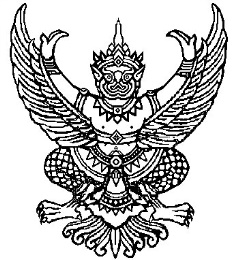 ที่ มท ๐๘๑0.6/ว	                                                                       กรมส่งเสริมการปกครองท้องถิ่น                                                                                    ถนนนครราชสีมา เขตดุสิต กทม. ๑๐๓๐๐					                    พฤษภาคม  ๒๕64เรื่อง	การช่วยเหลือเยียวยาคนพิการทางการเห็นที่ได้รับผลกระทบจากโรคติดเชื้อไวรัสโคโรนา 2019 (COVID - 19)เรียน  ผู้ว่าราชการจังหวัดสิ่งที่ส่งมาด้วย	1. สำเนาหนังสือสมาคมประชาคมคนตาบอดไทย ที่ สปบท.(พิเศษ)006 ลงวันที่ 20 พฤษภาคม 2564						 จำนวน 1 ชุด	2. QR Code สมาคมประชาคมคนตาบอดไทย					 จำนวน 1 ฉบับ		ด้วยสมาคมประชาคมคนตาบอดไทยได้จัดทำโครงการช่วยเหลือคนตาบอดที่ได้รับผลกระทบ          จากโรคติดเชื้อไวรัสโคโรนา 2019 (COVID - 19) โดยมีวัตถุประสงค์เพื่อช่วยเหลือเยียวยาและบรรเทาความเดือดร้อนแก่คนตาบอดที่ได้รับผลกระทบจากโรคติดเชื้อไวรัสโคโรนา 2019 (COVID - 19) เป็นการมอบถุงยังชีพพร้อมเงิน จำนวน 500 บาท ผ่านจังหวัด รายละเอียดปรากฏตามสิ่งที่ส่งมาด้วย		กรมส่งเสริมการปกครองท้องถิ่นพิจารณาแล้ว ขอให้จังหวัดดำเนินการ ดังนี้ 1. รับมอบถุงยังชีพพร้อมเงินจากสมาคมประชาคมคนตาบอดไทย เพื่อจัดสรรถุงยังชีพ            พร้อมเงินดังกล่าวให้แก่องค์กรปกครองส่วนท้องถิ่นในพื้นที่ แล้วรวบรวมเอกสารหลักฐานในการมอบถุงยังชีพฯ       ขององค์กรปกครองส่วนท้องถิ่นส่งให้แก่สมาคมประชาคมคนตาบอดไทยทราบ ทั้งนี้ หากองค์กรปกครอง             ส่วนท้องถิ่นใดไม่มีคนพิการทางการเห็นให้จังหวัดพิจารณาจัดสรรถุงยังชีพพร้อมเงินดังกล่าวให้แก่องค์กรปกครองส่วนท้องถิ่นอื่นที่มีคนพิการทางการเห็นมากกว่า 1 คน ต่อไป2. แจ้งองค์กรปกครองส่วนท้องถิ่นพิจารณาคัดเลือกคนพิการทางการเห็น จำนวน 1 คน ที่ได้รับผลกระทบจากโรคติดเชื้อไวรัสโคโรนา 2019 (COVID - 19) ซึ่งมีบัตรประจำตัวคนพิการ มีความประพฤติเรียบร้อย และอาศัยอยู่ในพื้นที่ขององค์กรปกครองส่วนท้องถิ่น และเมื่อได้รับถุงยังชีพพร้อมเงิน จากจังหวัดแล้วให้ดำเนินการมอบถุงยังชีพฯ ให้แก่คนพิการที่ได้คัดเลือก พร้อมทั้งรายงานผลการดำเนินงานพร้อมด้วยภาพถ่ายแบบแนวนอน หลักฐานการมอบถุงยังชีพ หลักฐานการเบิกจ่ายเงิน และสำเนาบัตรประจำตัวประชาชนหรือบัตรประจำตัวคนพิการ ส่งให้แก่จังหวัดเพื่อรวบรวมส่งให้แก่สมาคมประชาคมคนตาบอดไทยทราบต่อไป3. แจ้งประชาสัมพันธ์ให้ข้าราชการ พนักงานราชการ และบุคลากร ขององค์การบริหารส่วนจังหวัด เทศบาล และองค์การบริหารส่วนตำบล สแกน QR Code เพิ่มเพื่อนทาง application line เพื่อส่งกำลังใจให้แก่            คนตาบอดสู้ภัย COVID - 19  		จึงเรียนมาเพื่อโปรดพิจารณา       ขอแสดงความนับถือ       		    อธิบดีกรมส่งเสริมการปกครองท้องถิ่น